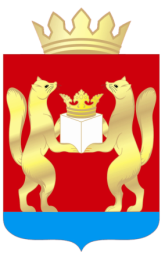 АДМИНИСТРАЦИЯ ТАСЕЕВСКОГО РАЙОНАП О С Т А Н О В Л Е Н И ЕО внесении изменений в постановление администрации Тасеевского района от 08.12.2015 № 750 «Об утверждении Порядка формирования муниципального задания в отношении муниципальных учреждений и финансового обеспечения выполнения муниципального задания»В целях реализации мероприятий федерального проекта «Успех каждого ребенка» национального проекта «Образование», утвержденного протоколом президиума Совета при Президенте Российской Федерации по стратегическому развитию и национальным проектам от 03.09.2018 № 10, в соответствии с  распоряжением Правительства Красноярского края от 25.08.2020 № 603-р «О внедрении модели персонифицированного финансирования дополнительного образования детей в Красноярском крае», приказа министерства образования Красноярского края от 23.09.2020 № 434-11-05, ст. 28, ст. 46, ст. 48 Устава Тасеевского района,ПОСТАНОВЛЯЮ:1.Внести в приложение Постановления администрации Тасеевского района от 08.12.2015 № 750 «Об утверждении Порядка формирования муниципального задания в отношении муниципальных учреждений и финансового обеспечения выполнения муниципального задания» следующие изменения:1.1.Дополнить абзацем 1 пункт 5 следующего содержания: «При оказании муниципальных услуг в рамках персонифицированного финансирования объемные показатели должны быть уточнены на основании данных о фактическом (прогнозном) объеме реализации образовательных услуг при наличии отклонений от объемов установленного муниципального задания на 1 число каждого квартала и на 1 декабря текущего года, допустимое (возможное) отклонение устанавливается равным нулю.».1.2.Пункт 27 изложить в новой редакции: «27.Перечисление субсидии осуществляется в соответствии с графиком, являющемся приложением к соглашению, не реже одного раза в квартал в сумме, не превышающей:25 процентов годового размера субсидии в течение I квартала;50 процентов (до 70 процентов - в части субсидий, предоставляемых на оказание муниципальных услуг (выполнение работ), процесс оказания (выполнения) которых требует неравномерного финансового обеспечения в течение финансового года) годового размера субсидии в течение первого полугодия;75 процентов годового размера субсидии в течение 9 месяцев.Перечисление субсидии в декабре осуществляется не позднее 5 рабочих дней со дня предоставления муниципальным бюджетным, автономным учреждением предварительного отчета об исполнении муниципального задания за соответствующий финансовый год по форме согласно приложению № 4 к настоящему Порядку, с учетом итогов исполнения за 11 месяцев (далее - предварительный отчет).Если на основании предварительного отчета показатели объема, указанные в предварительном отчете, меньше показателей, установленных в муниципальном задании, то муниципальное задание подлежит уточнению в соответствии с указанными в предварительном отчете показателями.Если на основании отчета о выполнении муниципального задания, предусмотренного пунктом 34 настоящего Порядка, показатели объема, указанные в отчете о выполнении муниципального задания, меньше показателей, установленных в муниципальном задании, с учетом допустимого (возможного) отклонения от установленных показателей объема, качества или муниципального задания в целом, то соответствующие средства субсидии подлежат перечислению в местный бюджет в соответствии с бюджетным законодательством Российской Федерации в объеме, соответствующем показателям, характеризующим объем не оказанной муниципальной услуги (не выполненной работы).Требования, установленные абзацами вторым - пятым настоящего пункта, не распространяются на:муниципальное бюджетное, автономное учреждение, оказание муниципальных услуг (выполнение работ) которого зависит от сезонных условий, если уполномоченным органом не установлено иное;муниципальное бюджетное, автономное учреждение, находящееся в процессе реорганизации или ликвидации;предоставление субсидии в части выплат в рамках Указов Президента Российской Федерации от 07.05.2012 N 597 "О мероприятиях по реализации государственной социальной политики", от 01.06.2012 N 761 "О Национальной стратегии действий в интересах детей на 2012 - 2017 годы", от 28.12.2012 N 1688 "О некоторых мерах по реализации государственной политики в сфере защиты детей-сирот и детей, оставшихся без попечения родителей".на муниципальное бюджетное, автономное учреждение, оказывающее муниципальные услуги (работы) в рамках персонифицированного финансирования дополнительного образования, процесс оказания (выполнения) которых требует неравномерного финансового обеспечения в течение финансового года, если органом, осуществляющим функции и полномочия учредителя в отношении муниципальных бюджетных, автономных учреждений, не установлено иное.Субсидия на финансовое обеспечение выполнения муниципального задания муниципальному бюджетному учреждению перечисляется в установленном порядке на лицевой счет муниципального бюджетного учреждения, учреждения, открытый в Управлении Федерального казначейства по  Красноярскому краю.Субсидия на финансовое обеспечение выполнения муниципального задания муниципальному автономному учреждению перечисляется в установленном порядке на счет, открытый в кредитной организации, или на лицевой счет муниципального автономного учреждения, открытый в Управлении Федерального казначейства по  Красноярскому краю».1.3.Приложение № 3 Порядка изложить в новой редакции согласно приложению к настоящему постановлению.2.Опубликовать настоящее постановление на официальном сайте администрации Тасеевского района.3.Контроль за исполнением настоящего постановления возложить на первого заместителя Главы администрации района Северенчука И.И.4.Настоящее постановление вступает в силу в день, следующий за днем его официального опубликования.Глава Тасеевского района                                                                К.К. ДизендорфПриложениек постановлению администрации Тасеевского района от  22.06.2021    № 333Приложение № 3к Порядку формирования муниципального задания в отношении муниципальных  учреждений и финансового обеспечения выполнения муниципального заданияПримерная (типовая) форма Соглашенияо порядке и условиях предоставления субсидии на финансовоеобеспечение выполнения муниципального задания между муниципальным бюджетным учреждением или муниципальным автономным учреждением и органом местного самоуправления муниципального образованияТасеевского района, осуществляющим функции и полномочияучредителя в отношении муниципального бюджетногоучреждения или муниципального автономного учреждения№ ___________                                                          "__" ______________ 20__ г.(№ соглашения)                                                                         (дата заключения соглашения)____________________________________________________________________,(наименование органа структурного подразделения Администрации Тасеевского района, осуществляющего функции и полномочия учредителя в отношениимуниципального бюджетного или автономного учреждения)которому в бюджете муниципального образования Тасеевского района Красноярского края  на соответствующий  финансовый год  и плановый период предусмотрены бюджетные ассигнования на предоставление субсидии на  финансовое  обеспечение выполнения муниципального задания на оказание  муниципальных  услуг (выполнение работ), именуемый в дальнейшем  «Учредитель»,  в  лице______________________________________________,(наименование должности руководителя Учредителяили уполномоченного им лица)____________________________________________________, действующего на(фамилия, имя, отчество)основании ___________________________________________________________(наименование, дата, номер правового акта, доверенности,приказа или иного документа)с одной стороны и ____________________________________________________,(наименование муниципального бюджетногоили автономного учреждения)именуемое в дальнейшем «Учреждение», в лице __________________________,(наименование должности лица, представляющего Учреждение)______________________________________________________, действующего(фамилия, имя, отчество лица, представляющего учреждение)на основании ________________________________________________________,(устав муниципального бюджетного или автономногоучреждения или иной уполномочивающий документ)с другой стороны, далее  именуемые  «Стороны»,  в  соответствии  со статьями  69.2, 78.1 Бюджетного  кодекса  Российской  Федерации, решением Тасеевского   Совета   депутатов «О  бюджете  муниципального образования  Тасеевского района Красноярского края  на  20__ год и на плановый период 20__ и 20__годов», Порядком формирования муниципального задания на  оказание муниципальных   услуг  (выполнение  работ)  муниципальными  учреждениями  и финансового  обеспечения  выполнения  муниципального  задания, утвержденным Постановлением  администрации Тасеевского района от 08.12.2015 г. № 750 (далее - Порядок),  заключили  настоящее Соглашение (далее по тексту - Соглашение) о нижеследующем:1. Предмет соглашения1.1.Предметом  настоящего  Соглашения  является определение порядка и условий  представления из бюджета муниципального образования Тасеевский район в 20__         году/20__ -   20__        годах____________________________________________________________________(наименование муниципального бюджетного или автономного учреждения)субсидии  на  финансовое  обеспечение выполнения муниципального задания, наоказание   муниципальных   услуг  (выполнение  работ)  (далее  -  субсидия,муниципальное задание)1.2.Муниципальное  задание  является  неотъемлемой  частью настоящего Соглашения.2. Размер субсидии2.1.Размер субсидии, предоставляемой из бюджета муниципального образования Тасеевский район, в соответствии с настоящим  Соглашением составляет:в 20__ году ________ (________________) рублей;(сумма)   (сумма прописью)в 20__ году ________ (________________) рублей;(сумма)   (сумма прописью)в 20__ году ________ (________________) рублей.(сумма)   (сумма прописью)3. Порядок перечисления субсидии3.1. Субсидия перечисляется:3.1.1.на лицевой счет муниципального бюджетного (автономного) учреждения, открытый  в______________________________________________,(наименование органа по месту открытия лицевого счета учреждению)3.1.2. на  счет  муниципального  автономного  учреждения,  открытый  в____________________________________________________________________,(наименование кредитной организации)3.2.Перечисление   Учреждению   субсидии  осуществляется  в   размере и в соответствии с графиком перечисления субсидии, являющимся неотъемлемой частью настоящего Соглашения.4. Обязанности и права сторон4.1.Учредитель обязан:4.1.1.Определять размер Субсидии:-на основании нормативных затрат на оказание муниципальных услуг; нормативных затрат, связанных с выполнением работ, с учетом затрат на содержание недвижимого имущества и особо ценного движимого имущества, закрепленного за Учреждением или приобретенного им за счет средств, выделенных Учреждению Учредителем на приобретение такого имущества, в том числе земельных участков (за исключением имущества, сданного в аренду или переданного в безвозмездное пользование) (далее - имущество Учреждения); затрат на уплату налогов, в качестве объекта налогообложения, по которым признается имущество Учреждения;-в соответствии с общими требованиями, определенными федеральными органами исполнительной власти, осуществляющими функции по выработке государственной политики и нормативно-правовому регулированию в установленных сферах деятельности;-в соответствии с Порядком.4.1.2.Обеспечить перечисление Учреждению субсидии в размере и в соответствии с графиком перечисления субсидии, являющимся неотъемлемой частью настоящего Соглашения.4.1.3.Рассматривать предложения Учреждения по вопросам, связанным с исполнением настоящего Соглашения, и сообщать о результатах их рассмотрения в срок не позднее 1 месяца со дня поступления указанных предложений.4.1.4.Осуществлять контроль за соблюдением Учреждением условий предоставления субсидии, выполнением муниципального задания.4.1.5.В случае если Учреждением допущены нарушения условий, предусмотренных настоящим Соглашением, направлять Учреждению требование об обеспечении возврата средств субсидии в бюджет муниципального образования Тасеевский район.4.1.6.Выполнять иные обязательства, установленные бюджетным законодательством Российской Федерации, Порядком и настоящим Соглашением.4.1.7.В случае реализации учреждением системы персонифицированного финансирования дополнительного образования детей:˗не позднее 5 числа первого месяца каждого квартала и 5 декабря производить перерасчет размера субсидии, в соответствии с уточненными показателями муниципального задания;˗не позднее 3-х рабочих дней с момента осуществления перерасчета подготавливать и направлять в Учреждение дополнительное соглашение к настоящему Соглашению, в котором устанавливает размер субсидии, измененный график перечисления субсидии с учетом размера субсидии и ранее перечисленной суммы субсидии. Учредитель в тот же срок утверждает и доводит до Учреждения измененное в части показателей объема муниципальных услуг, оказываемых в рамках персонифицированного финансирования, муниципальное задание».4.2.Учредитель вправе:4.2.1.Уточнять и дополнять настоящее Соглашение с учетом отраслевых особенностей.4.2.2.Запрашивать у Учреждения документы и материалы, необходимые для осуществления контроля за соблюдением условий предоставления субсидии.4.2.3.Изменять размер субсидии при соответствующем изменении показателей, характеризующих объем муниципальных услуг (работ), указанных в муниципальном задании, в случае:-увеличения или уменьшения объема бюджетных ассигнований, предусмотренных решением о бюджете муниципального образования на текущий финансовый год и на плановый период, или лимитов бюджетных обязательств, предусмотренных Учредителю, с учетом необходимой корректировки муниципального задания;-увеличения или уменьшения объема субсидии на финансовое обеспечение выполнения муниципального задания на основании Правил персонифицированного финансирования дополнительного образования детей в красноярском крае, утверждённых Приказом министерства образования Красноярского края от 23.09.2020 № 434-11-05.-увеличения потребности в оказании муниципальных услуг (выполнении работ) при наличии соответствующих бюджетных ассигнований в решении о бюджете муниципального образования на текущий финансовый год и на плановый период;-необходимости уменьшения размера субсидии в случае, если затраты на обеспечение Учреждением достижения целей предоставления субсидии меньше по объему, чем это предусмотрено настоящим Соглашением, а также в случае принятия Учредителем решения о наличии у Учреждения необоснованных остатков субсидии, на сумму указанных остатков;-внесения изменений в нормативные правовые акты, устанавливающие расходные обязательства муниципального образования Тасеевский район по оказанию муниципальных услуг (выполнению работ);-необходимости уменьшения размера субсидии в случае сдачи в аренду предоставленного в установленном порядке недвижимого имущества и особо ценного движимого имущества, закрепленных за Учреждением или приобретенных Учреждением за счет средств, выделенных Учредителем на приобретение такого имущества;-необходимости уменьшения размера субсидии в случае если Учреждение осуществляет платную деятельность в рамках установленного муниципального задания исходя из объема муниципальной услуги (работы), за оказание (выполнение) которой предусмотрено взимание платы, и среднего значения размера платы (цены, тарифа), установленного учредителем в муниципальном задании;-в иных случаях, предусмотренных законодательством Российской Федерации.4.2.4.При определении в соответствии с бюджетным законодательством Российской Федерации наличия потребности в неиспользованном в текущем финансовом году остатке субсидии, не связанном с не достижением показателей объема оказания (выполнения) муниципальной услуги (работы), установленных в муниципальном задании Учреждению, направлять предложения в финансовое управление администрации Тасеевского района об увеличении в установленном порядке лимитов бюджетных обязательств на предоставление субсидии в текущем финансовом году в объеме, не превышающем объем неиспользованного остатка средств субсидии.4.2.5.Сократить объем субсидии и (или) потребовать частичного или полного возврата предоставленной Учреждению субсидии в случае фактического выполнения муниципального задания Учреждением в меньшем объеме, чем это предусмотрено муниципальным заданием Учредителя, или с качеством, не соответствующим требованиям к качеству соответствующих муниципальных услуг (муниципальных работ).4.2.6.Приостановить предоставление субсидии, если в установленные настоящим Соглашением сроки не получены предварительные отчеты о выполнении муниципального задания.4.2.7.Осуществлять иные права, установленные бюджетным законодательством Российской Федерации, Порядком и настоящим Соглашением.4.2.8.В случае реализации учреждением системы персонифицированного финансирования дополнительного образования детей:-не позднее 5 числа первого месяца каждого квартала и 5 декабря производить перерасчет размера субсидии, в соответствии с учетными показателями муниципального задания;-не позднее 3-х рабочих дней с момента осуществления перерасчета подготавливать и направлять в Учреждение дополнительное соглашение к настоящему Соглашению, в котором устанавливает размер субсидии, изменённый график перечисления субсидии с учетом размера субсидий и ранее перечисленной суммы субсидии. Учредитель в тот же срок утверждает и доводит до Учреждения изменённое в части показаний объема муниципальных услуг, оказываемых в рамках персонифицированного финансирования, муниципальное задание.4.3.Учреждение обязано:4.3.1.Осуществлять использование субсидии в целях оказания муниципальных услуг (муниципальных работ) физическим и (или) юридическим лицам в соответствии с требованиями к качеству и (или) объему (содержанию), порядку оказания муниципальных услуг (муниципальных работ), определенными в муниципальном задании.4.3.2.Своевременно информировать Учредителя об изменении условий оказания муниципальных услуг (муниципальных работ), которые могут повлиять на изменение размера субсидии.4.3.3.Предоставлять по запросу Учредителя документы, необходимые для проверки соблюдения условий предоставления субсидии, указанные в настоящем Соглашении.4.3.4.Обеспечивать возврат средств субсидии или ее части в случае не достижения Учреждением показателей объема оказания (выполнения) муниципальной услуги (работы), установленных в муниципальном задании Учреждению, с учетом допустимого (возможного) отклонения от установленных показателей объема, качества или муниципального задания в целом.4.3.5.Обеспечивать исполнение требований Учредителя по возврату средств в бюджет муниципального образования Тасеевский район в случае установления фактов нарушения условий предоставления субсидии.4.3.6. Обеспечивать представление Учредителю:-предварительного отчета об исполнении муниципального задания за соответствующий финансовый год по форме согласно приложению №4 к Порядку, не позднее __ числа месяца, следующего за ___________, в котором была получена (квартал, месяц) субсидия;-отчета о выполнении муниципального задания, в соответствии с требованиями, установленными в муниципальном задании, по форме согласно приложению № 1 к Порядку.4.3.7.Выполнять иные обязательства, установленные бюджетным законодательством Российской Федерации, Порядком и настоящим Соглашением.4.3.8.Подписать указанное в пункте 4.1.7 настоящего Соглашения дополнительное соглашение в течение 3-х рабочих дней с момента направления Учредителем.4.4.Учреждение вправе:4.4.1.Расходовать субсидию самостоятельно в соответствии с планом финансово-хозяйственной деятельности.4.4.2. При необходимости обращаться к Учредителю с предложением об изменении размера субсидии в связи с изменением в муниципальном задании показателей объема, характеризующих качество и (или) объем оказываемых физическим и (или) юридическим лицам муниципальных услуг.4.4.3.Использовать в очередном финансовом году неизрасходованные в текущем финансовом году остатки субсидии, не связанные с не достижением показателей выполнения муниципального задания Учреждением, на основные цели деятельности, предусмотренные уставом Учреждения.4.4.4.Обращаться к Учредителю за разъяснениями в связи с исполнением настоящего Соглашения.4.4.5.Осуществлять иные права, установленные бюджетным законодательством Российской Федерации, Порядком и настоящим Соглашением.5. Ответственность сторон5.1.В случае неисполнения или ненадлежащего исполнения обязательств, определенных настоящим Соглашением, Стороны несут ответственность в соответствии с законодательством Российской Федерации.6. Заключительные положения6.1.Изменение настоящего Соглашения осуществляется по взаимному согласию Сторон в письменной форме в виде дополнений к настоящему Соглашению, которые являются его неотъемлемой частью, и вступает в действие после его подписания Сторонами.6.2.Расторжение настоящего Соглашения допускается по соглашению сторон или по решению суда по основаниям, предусмотренным законодательством Российской Федерации.Расторжение настоящего Соглашения в одностороннем порядке возможно в случае не достижения Учреждением показателей объема оказания муниципальной услуги, установленного в муниципальном задании.6.3.Споры, возникающие между Сторонами в связи с исполнением настоящего Соглашения, решаются ими, по возможности, путем проведения переговоров с оформлением соответствующих протоколов или иных документов. При не достижении согласия споры между Сторонами решаются в судебном порядке в соответствии с законодательством Российской Федерации.6.4.Настоящее Соглашение составлено в двух экземплярах, имеющих одинаковую юридическую силу на ___ листах каждое (включая приложения), в том числе: один экземпляр - Учредителю, один - Учреждению.6.5.По соглашению Сторон настоящее Соглашение может быть дополнено иными положениями в соответствии с бюджетным законодательством Российской Федерации.7. Срок действия соглашения7.1.Настоящее Соглашение вступает в силу с даты подписания Сторонами и действует до "__" ________ 20__ года.8. Реквизиты сторон22.06.2021с. Тасеево№ 333Учредитель:(юридический и фактический адрес, банковские реквизиты)Должность,Подпись, Ф.И.О.МПУчреждение:(юридический и фактический адрес, банковские реквизиты)Должность,Подпись, Ф.И.О.МП